INDICAÇÃO Nº 3271/2017Indica ao Poder Executivo Municipal a troca de lâmpada na Rua Suíça, próximo ao nº 537, no Bairro Jardim Europa.Excelentíssimo Senhor Prefeito Municipal, Nos termos do Art. 108 do Regimento Interno desta Casa de Leis, dirijo-me a Vossa Excelência para indicar que, por intermédio do Setor competente, promova a troca de lâmpadas na Rua Suíça, próximo ao nº 537, no Bairro Jardim Europa.Justificativa:Este vereador foi procurado por moradores, informando que a lâmpada está queimada há vários dias, causando insegurança aos munícipes.Plenário “Dr. Tancredo Neves”, em 30 de março de 2.017.Carlos Fontes-vereador-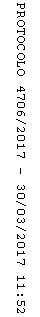 